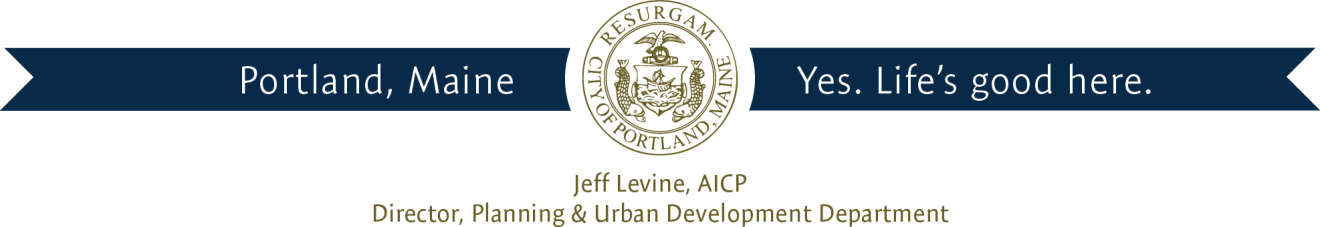 July 24th, 2015David Latulippe, ManagerPortland Property Holdings, LLC2 Main StreetTopsham, ME  04086Project Name:		Request for approval to advance site work for the Commercial Development including 			gas station and convenience store with ATMProject ID:		#2013-086 and #2014-138      CBL:  			237-A-012Address:		2282 Congress StreetApplicant:		C J Developers, Inc. and Portland Property Holdings, LLCPlanner: 		Jean FraserDear David:Thank you for your letter dated July 12th, 2014 requesting approval to undertake advance site work prior to the receipt of a building permit (copy attached).On May 14th, 2013, the Portland Planning Board approved with conditions a proposal to construct a commercial development that includes a 3,850 sq. ft. convenience store with an ATM and fuel station (14 filling dispensers plus a future compressed natural gas pump and electric recharging stations), a small farmstand associated with the convenience store, and 26 parking spaces.  An amendment application that altered the layout, landscape and stormwater system was approved on November 12th, 2015 and all of the relevant conditions of that approval (copy attached) have been met.As provided in Section 14-532, this letter serves as the written permission from the Planning Authority to commence site work on this project prior to the issuance of a building permit.  The permitted advance site work is limited to the Extent of Work listed below with associated conditions.Please note that prior to the commencement of any work on site (including tree cutting) the following shall be completed:A satisfactory Performance Guarantee shall be posted;The Inspection Fee shall be paid; The Preconstruction meeting (to include Phil diPierro and Jeff Tarling) shall be held to confirm the limits of work and that the conditions are being met; That any blasting be done in accordance with the City's Blasting ordinance, which requires a permit from Fire Department; That the number and timing of trucks per day accessing the site during the period of advance site work be advised to the Planning Authority and DPS at least one week in advance, and that traffic control measures be incorporated based on their advice; That all requirements related to the Amended Stormwater Management Report (prepared by FST and dated April 2013, updated July 2014), the Long Creek Watershed District standards/requirements, and MDEP Stormwater Discharge approval (and any other relevant permits) shall be met; That the contractor is aware of the City’s Ordinances regarding construction activities and hours of work, and the associated Department of Public Services waiver request form re hours of work.Extent of Work:Clearance of the site and Grub, stump and strip a service road, subject to the clearance of trees being only within the existing access area (where there are no existing trees), within the boundaries of the project’s proposed impervious surfaces and in compliance with the approved landscape plan.  The “limit of clearance work” shall be clearly marked on the site with construction tape or snow fencing to identify treesaves and trees to be protected during construction (from storage of vehicles or materials), and reviewed by Phil diPierro and Jeff Tarling prior to the start of any site work including the cutting of any trees.Fill the southern portion of the site.Blasting and cuts and fills in accordance with all requirements of the City’s Blasting Ordinance (attached).Installation of the following as per the approved plans:Erosion and sedimentation control; Site Utilities;Stormwater Management system.Please note that you must obtain any permits that may be required from Public Works for any street openings, and that building permits must be obtained from the Inspections Division prior to the commencement of any construction of any buildings, foundations or structures.The pre-construction meeting shall be held at the project site with the contractor, development review coordinator, Pubic Service Department representative, City Arborist and owner to review the traffic management measures, erosion and sedimentation controls, and other critical aspects of the work. Please contact Philip DiPierro, Development Review Coordinator at 874-8632 regarding the preconstruction meeting.  If you have any questions, please contact Jean Fraser on 874 8728.Sincerely,Jeff Levine, AICPDirector of Planning and Urban DevelopmentAttachments:Request letter from David Latulippe, dated July 12th, 2015;Site plan approval letter (amendment) 2014Blasting ordinancecc:  	Steve Bushey and Bo Kennedy, FST   (Engineers for applicant)Electronic cc:	Attachment 1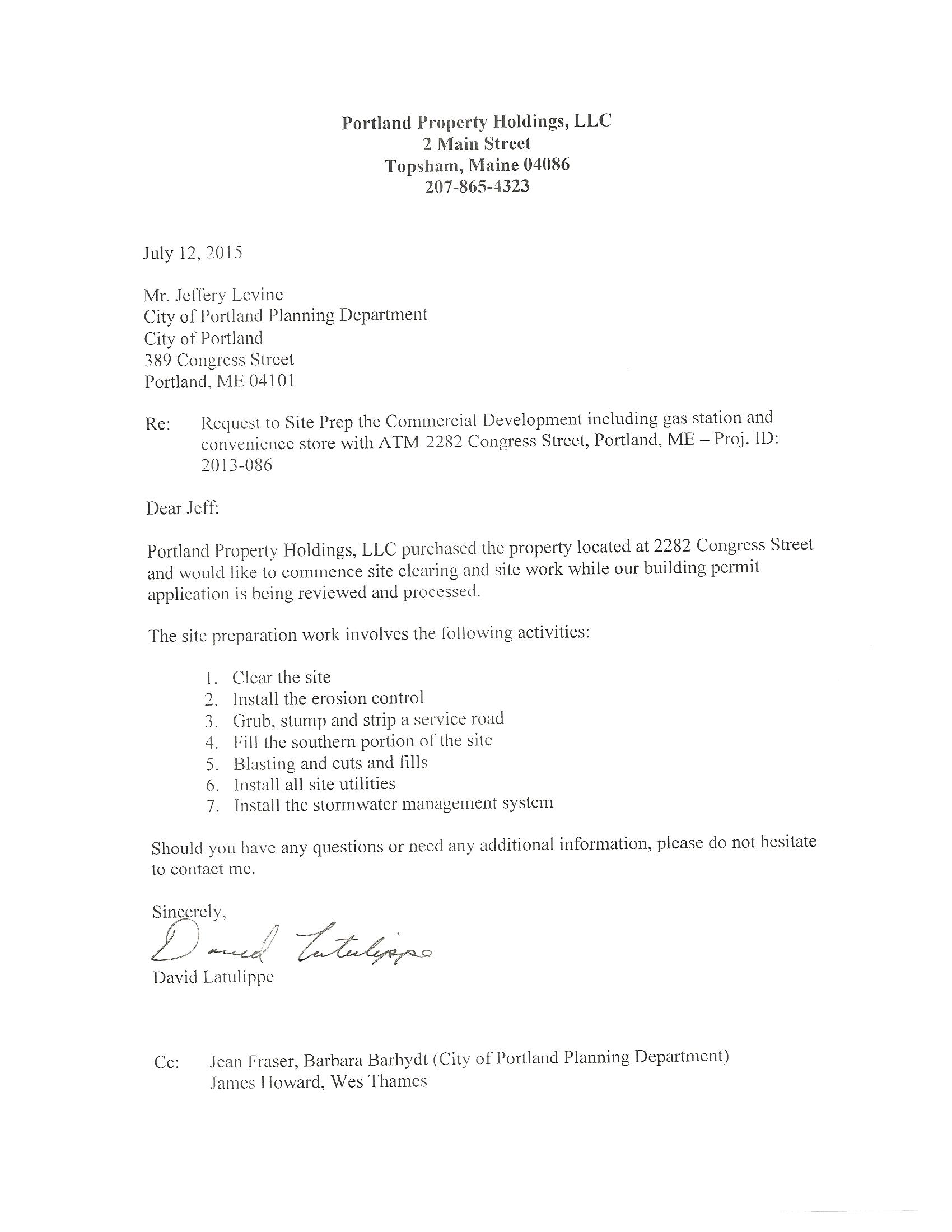 Jeff Levine, AICP, Director of Planning and Urban DevelopmentBarbara Barhydt, Development Review Services ManagerJean Fraser, PlannerPhilip DiPierro, Development Review Coordinator, PlanningAnn Machado,  Zoning Administrator, Inspections DivisionTammy Munson, Inspection Division DirectorLannie Dobson, Administration, Inspections DivisionMichael Bobinsky, Public Services DirectorKatherine Earley, Engineering Services Manager, Public ServicesBill Clark, Project Engineer, Public ServicesDavid Margolis-Pineo, Deputy City Engineer, Public ServicesDoug Roncarati, Stormwater Coordinator, Public ServicesGreg Vining, Associate Engineer, Public Services Michelle Sweeney, Associate EngineerJohn Low, Associate Engineer, Public ServicesRhonda Zazzara, Field Inspection Coordinator, Public ServicesMike Farmer, Project Engineer, Public ServicesJane Ward, Administration, Public ServicesJeff Tarling, City Arborist, Public ServicesJeremiah Bartlett, Public ServicesKeith Gautreau, Fire DepartmentDanielle West-Chuhta, Corporation CounselThomas Errico, P.E., TY Lin AssociatesDavid Senus, P.E., Woodard and CurranRick Blackburn, Assessor’s DepartmentApproval Letter File